“LỜI SỐNG HẰNG NGÀY”	 Kinh Thánh: Ê-sai 19 - 24	 Thời gian: Từ ngày 10.04.2022 – 17.04.2022Đọc Kinh Thánh: Hãy khoanh tròn những đoạn Kinh Thánh quý vị đã đọc xong trong tuần này: Ê-sai     19,     20,     21,     22,     23,     24.Điền vào khoảng trống, khoanh tròn đáp án đúng, nối ô cho đúng, hoặc thực hiện theo yêu cầu của từng câu và cho biết địa chỉ đầy đủ và cụ thể. 1. Trong các đoạn từ 19-24, Ê-sai đã nói tiên tri về “gánh nặng” của những cư dân nơi nào? Phi-li-tin, A-si-ri	 Ai Cập (Ê-díp-tô)	 Đồng vắng gần biển  Đa-mách, Mô-áp	 A-ra-bi	 Đu-ma  Ê-lam, Mê-đi	 Ty-rơ	 Trũng của sự hiện thấy 	* Ê-sai: ___________________________2. Lời phán “hễ nó mở, không ai đóng được; nó đóng không ai mở được”chỉ về ai?a. Sép-na, kẻ giữ kho	b. Nhà Đa-vít.c. Tiên tri Ê-sai.	d. Ê-li-a-kim, con trai Hinh-kia.		* Ê-sai: ___________3. Chúa đã truyền bảo Ê-sai thực hiện việc gì để làm dấu và điềm chỉ về những gì sẽ xảy đến với Ê-thi-ô-pi?a. Cởi bao gai khỏi lưng.	b. Lột giày khỏi chân.c. Đi trần và chân không trong ba năm.	d. Tất cả ý trên đúng.	* Ê-sai: ___________4. Điền Đ vào ô trước nội dung đúng, điền S vào ô trước nội dung sai so với lời tiên tri về thành Ty-rơ:	* Ê-sai: ___________________________5. Cụm từ chỉ thời điểm được lặp lại 5 lần trong Ê-sai 19, và cũng xuất hiện trong các đoạn 20-24 là:6.“Quân lính cỡi ngựa đi từng cặp”, “lừa cùng lạc đà từng bầy” là các dấu hiệu trong lời tiên tri liên quan đến:a. Sự đổ nát của Ba-by-lôn	b. Sự Ba-by-lôn sa ngã.c. Sự hủy phá Ba-by-lôn lớn.	d. Tất cả ý trên đúng.	* Ê-sai: ___________7. Hoàn thành câu Kinh Thánh sau:............................................ như  .........................................  ,  .......................................  như  ..........................................  , ......................................  như  ......................................... , ......................................... như  .............................................  , .............................................. như ........................................ , ..............................................  như  ........................................... , ai cũng .............................................................		* Ê-sai: ___________8. Trong lời tiên tri nào có đề cập đến “tường thành vỡ lở, tiếng kêu đến núi”?a. Lời tiên tri nghịch cùng Ba-by-lôn.	b. Lời tiên tri nghịch cùng trũng Ki-rơc. Lời tiên tri nghịch cùng Giê-ru-sa-lem.	d. Tất cả ý trên đều sai.	* Ê-sai: ___________9. Danh xưng“Đức Giê-hô-va vạn quân” lặp lại bao nhiêu lần trong Ê-sai 19-24?………………….. lần 10. Tìm và ghi lại đầy đủ câu Kinh Thánh liên quan đến hình ảnh sau:HỘI THÁNH TIN LÀNH VIỆT NAM (MN)CHI HOÄI TOÂ HIEÁN THAØNHBAN CƠ ĐỐC GIÁO DỤC* Họ và tên:______________________* Năm sinh _________ ĐT: _________Ty-rơ là thành có từ đời thượng cổ, nhưng sẽ bị hủy phá đến nỗi chẳng còn nhà cửa, chẳng còn lối vào.Thành Ty-rơ từng rất thịnh vượng, là chợ buôn các nước (trung tâm thương mại), nhưng rồi sẽ bị người ta quên đi trong bảy mươi lăm năm.Có đề cập đến “nữ đồng trinh bị ức hiếp”, “con gái Si-đôn”, “con gái Ta-rê-si”Mãn 70 năm, thành Ty-rơ sẽ được thăm viếng, nó sẽ lại được lợi, và thờ phượng Chúa hết lòng.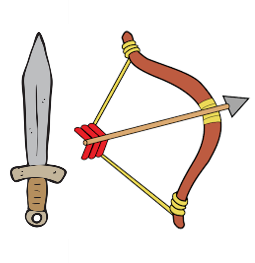   * Ê-sai: ___________